                                     OFFICE OF THE PRINCIPAL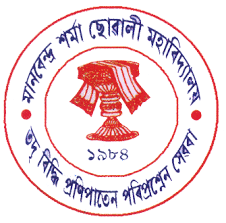 MANABENDRA SARMA GIRLS’ COLLEGE                                    RANGIA :: KAMRUP :: ASSAM                                                  PIN:781354Ph.: 03621-242001(O)Mrs. K. Goswami, M.A.                                                                                                              94358-61212(M)             Principal i/c                                                                                          E-mail : kanikagoswami64@gmail.comRef.............                                                                                                                                                                                    Date:. ..  13/03/2023                                                                                       NOTICEThis is for information to all the students of B.A. 2nd(Arrear Batches) 4th & 6th Semester 2023 that their online Examination form fill-up has been started from 10th  March,2023. In this connection, students must visit guportal.in to complete further process. After completion, students have to visit college website msgcollege.co.in for payment of center fees in online mode only. Students must submit the examination form along with below mentioned documents to the college office before 19th March, 2023. Batches eligible for filling the examination form:For B.A. 2nd Sem.(Arrear Batch only) Examination,2023. Arrear Batches 2017, 2018, 2019, 2020 &2021.For B.A. 4th Sem. Examination, 2023.Regular Batch - 2021Arrear Batches 2017, 2018, 2019&2020.For B.A. 6th Sem. Examination,2023Regular Batch – 2020Arrear Batches 2017, 2018, & 2019.Steps for online payment of College Center fee: 1) Visit msgcollege.co.in 2) Go to Exam Form button and click. 3) Register yourself with valid details. 4) Proceed for online payment. 5) Take a print-out copy of receipt. Documents to be submitted along with examination form: 1) Admission Receipt. 2) Latest admit card. 3) Latest Mark-sheet. 4) Center fee payment receipt.Examination Fees(G.U.Exam Fee+Mark-SheetFee+College Centre Fee)B.A. 2nd  Sem.(Honours)-  Rs.-1230/-  (Arrear Batches)B.A. 2nd  Sem.(Regular)-  Rs.-1110/-  (Arrear Batches)B.A. 4th  Sem.(Honours)-  Rs.-1350/-  (Regular & Arrear Batches)B.A. 4th  Sem.(Regular)-  Rs.-1230/-   (Regular & Arrear Batches)B.A. 6th  Sem.(Honours)-  Rs.-1350/-  (Regular & Arrear Batches)B.A. 6th  Sem.(Regular)-  Rs.-1230/-   (Regular & Arrear Batches)